Supplementary information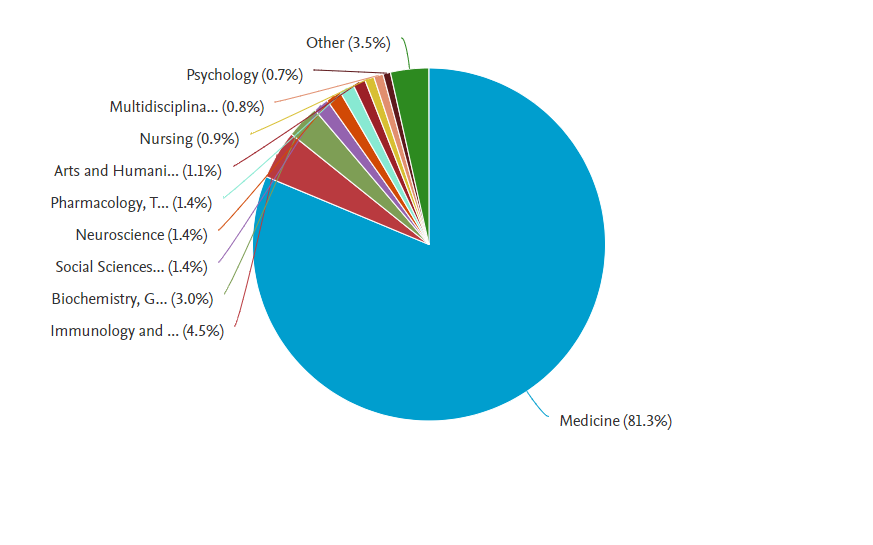 Figure S1: Shows the distribution of the different thematic areas of publications.Table S1: Shows the top 20 authors syphilis paper published 1921-2021.Table S2: Showed the top 20 institutions depicting the publication of syphilisTable S3: Showed the top 20 funding institutes. Sr NoAUTHOR's NAMENo. of Publications%(N=1460)citationsh-index1Klausner, J.D.1097.4615151632Lukehart, S.A1077.327763503Vaisman, A.926.38554Fairley, C.K.845.7521342685Chen, X.S.825.613758326Radolf, J.D.815.5416857727Mabey, D.815.5421543748Peeling, R.W.785.3418346699Dupin, N.775.2795724810Hook, E.W.724.93173937411Peterman, T.A.654.4586994712Šmajs, D.644.3829073213Janier, M.634.3130213114Strathdee, S.A.614.17313678615Marra, C.M.604.1156065916Tucker, J.D.594.0442723517Vermund, S.H.573.9171426318Holmes, K.K.563.83385739819Norgard, M.V.563.83115075820Tang, W.563.83281728Total 1460Sr NoInstitutionsNo. of Publications%(N=1460)1Centers for Disease Control and Prevention, USA110817.652National Center for HIV/AIDS, Viral hepatitis, STD, and TB Prevent, USA5929.433University of Washington, USA4617.344London School of Hygiene & Tropical Medicine, UK3896.195University of California, San Francisco, USA3605.736The University of North Carolina at Chapel Hill, USA3385.387Johns Hopkins University, USA2724.338Harvard Medical School, USA2584.119Organisation Mondiale de la Santé, FRANCE2564.0710Johns Hopkins School of Medicine, USA2333.7111Universidade de São Paulo, BRAZIL2213.5212Johns Hopkins Bloomberg School of Public Health, USA2203.513UNSW Sydney, AUSTRALIA2143.4114David Geffen School of Medicine at UCLA, USA2143.4115University College London, UK2083.3116Chinese Center for Disease Control and Prevention, PR CHINA2003.1817Baylor College of Medicine, USA1913.0418Columbia University, USA1832.9119The University of Alabama at Birmingham, USA1822.7820University of California, San Diego, USA1751.67Total 6275Sl NoFunding InstitutionsNo. of Publications%(N=5690)1National Institute of Health1226 21.542National Institute of Allergy and Infectious Diseases112819.823U.S. Department of Health and Human Services81814.374National Institute of Mental Health2885.065Fogarty International Center3605.736National Institute on Drug Abuse2624.67National Natural Science Foundation of China2203.868Centers for Disease Control and Prevention2123.729Eunice Kennedy Shriver National Institute of Child Health and Human Development1983.4710Medical Research Council1282.2411Bill and Melinda Gates Foundation1051.8412National Cancer Institute981.7213Gilead Sciences961.6814Conselho Nacional de Desenvolvimento Científico e Tecnológico911.5915National Center for Advancing Translational Sciences891.5616U.S. Public Health Service871.5217UK Research and Innovation791.3818Wellcome Trust761.3319Coordenação de Aperfeiçoamento de Pessoal de Nível Superior701.2320National Center for Research Resources641.12Total 5690